Name _________________________________MONDAY – Elapsed Time Review1) Tarrant Elementary dismisses students at 3:45pm. If school lasts for seven hours and twenty-five minutes, what time does school start?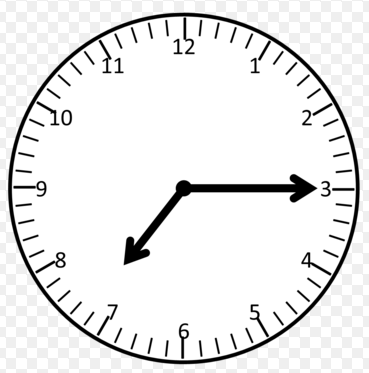 2) Kaleb and his family went on a road trip.  They left their house at the time shown on the clock.  If they decided to stop for lunch after driving for 8 hours and 15 minutes, what time did they stop for lunch?3) There was a Harry Potter movie marathon on TV last weekend. The marathon started at half past nine in the morning and didn’t end until quarter to twelve at night.  How long was the Harry Potter movie marathon?www.forrestmath.weebly.com SOL Review HW #3TUESDAY – Irregular Polygon ReviewPart I: Name the following polygons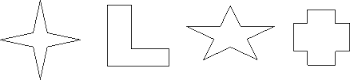 ___________  __________  __________  ___________Part II: Create the following polygons using the geoboard provided: trapezoid, rhombus, parallelogram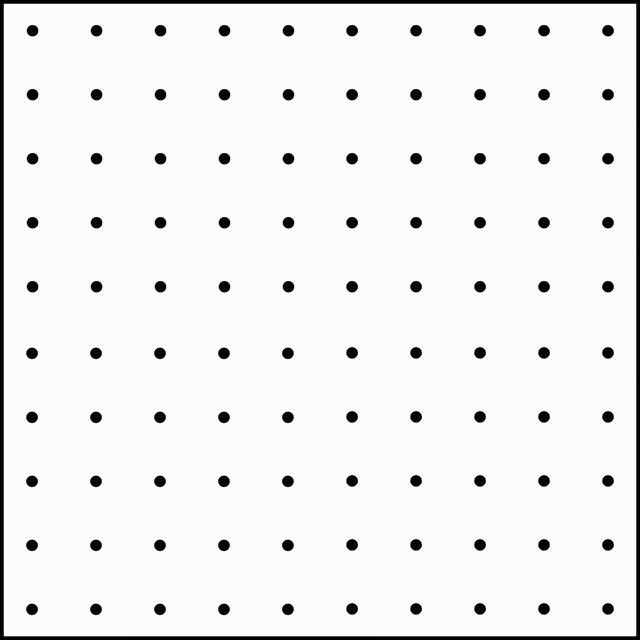 WEDNESDAY – Patterns Review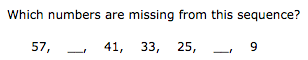 1.2. Which numbers are missing from this sequence?	26,  ______,  20,  17,  _______,  11,  8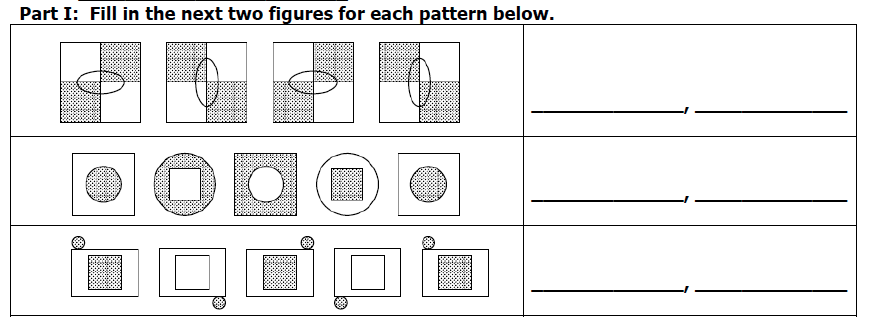 4. 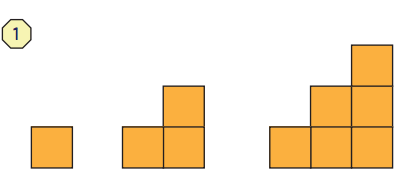 ________________________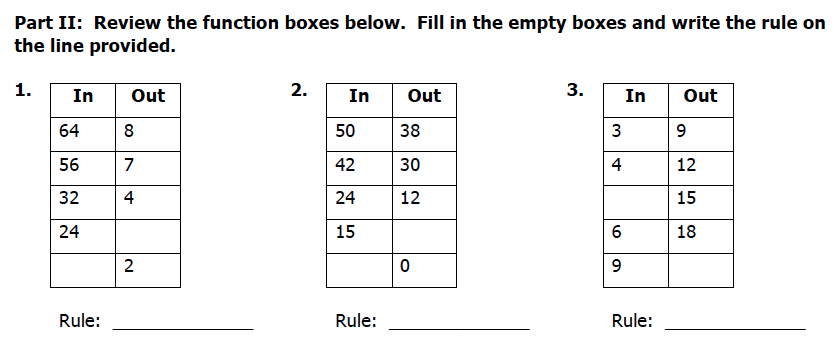 THURSDAY – Test Practice1. Mark’s class went on a field trip. They left school and arrived at the park at 9:05.  They rode the bus for one and a half hours. What time did Mark’s class leave school?A) 8:35 a.m.		B) 7:35 a.m.C) 8:05 a.m.		D) 7:05 a.m.2. Look for the pattern in the sequence of numbers below.16, 22, 19, 25, 22, 28Which rule describes this pattern best?A) add 3, subtract 6		B) add 6, subtract 3C) add 16, subtract 6	D) add 9, subtract 63. Which statement is true about a polygon?A) A polygon can have curved sides.B) A polygon can be an open figure.C) A polygon is a closed figure.D) The line segments in a polygon can intersect.4. What is the name of the figure shown below?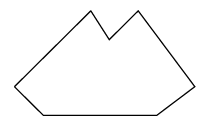 					____________________